LOST
Big Black Jaguar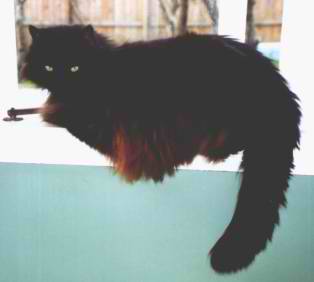  Please help us find Homer

Missing, from Lambeth Rd, Sandringham (last seen Sunday afternoon 9 September).
Homer is a big black long haired neutered male adult cat.

He is a loyal, gentle and much loved family pet who never misses his breakfast or dinner 
- so he may be trapped in your garage, under your house, in a cupboard, car, locked rooms etc. 
Please check for him – he rarely meows so you wouldn’t hear him necessarily.

Any sightings, from this weekend, or subsequent, please advise us
 Gavin or Kim on 555 5555 or mobile 025 123 456 – Thank you

"See www.petsonthenet.co.nz  
keyword: Homer
for more information."